Mall för information till de vars personuppgifter behandlas med stöd av allmänt intresse i forskningsprojektDen här mallen ska inte användas i forskningsprojekt som omfattas av etikprövningslagen och som kräver etikgodkännande. Använd i stället Etikprövningsmyndighetens stödmallar på deras webbsida.Nedan följer en mall som kan användas för att informera de vars personuppgifter behandlas med stöd av den rättsliga grunden allmänt intresse i forskningsprojekt som inte kräver etikgodkännande. När personuppgifter samlas in med stöd av allmänt intresse ska information om personuppgiftsbehandlingen lämnas till den vars personuppgifter behandlas i samband med insamlingen. I det fall personuppgifterna samlas in från någon annan än den uppgifterna avser, får informationen utelämnas om det skulle visa sig vara omöjligt eller medföra en oproportionell ansträngning, eller det sannolikt skulle göra det omöjligt eller avsevärt svårare att uppfylla ändamålet med personuppgiftsbehandlingen. Ett ställningstagande att inte lämna information ska vara välgrundat och dokumenterat. I mallen finns text markerad med hakparenteser. Sådan markering betyder att information som är anpassad för den specifika studien ska fyllas i. Informationen ska vara fullständig och lättförståelig. Forskningspersonen ska få en klar bild av vilka personuppgifter som kommer att behandlas, hur de kommer att behandlas, och i vilket syfte de kommer att behandlas. Efter att informationen har fyllts i ska hakparenteserna tas bort. Till vissa fält som ska fyllas i finns det kommentarer. Dessa är markerade med en ruta, och ska tas bort.I mallen finns också text markerad med dubbla snedstreck. Sådan markering betyder att texten inte alltid är relevant. Om texten är relevant ska snedstrecken tas bort och den övriga texten vara kvar. Om texten inte är relevant ska hela stycket tas bort.Den här mallen ska alltid anpassas till den specifika studien. Om du är osäker eller har några frågor kan du läsa mer om hur personuppgifter får behandlas på högskolans webbplats, http://www.hb.se/anstalld/dataskydd. Du är även välkommen att kontakta högskolans dataskyddsfunktion genom att skicka ett mejl till dataskydd@hb.se.Om informationen lämnas elektroniskt, t.ex. genom mejl, kan avsnittet ”Integritetspolicy” ersättas med texten ”Läs mer om hur Högskolan i Borås behandlar dina personuppgifter och vilka rättigheter du har på högskolans webbplats, http://www.hb.se/dataskydd”.Denna sida är endast en beskrivning av mallen, och således inte del av själva mallen.Information om behandlingen av dina personuppgifter i forskningsstudien [ange namn på studien]Vid Högskolan i Borås utförs en forskningsstudie med syftet [ange syftet med studien]. Ansvarig för studien är [ange titel, namn och kontaktuppgifter]. I studien behandlas uppgifter om dig. De uppgifter som behandlas är [ange personuppgifter, t.ex. namn, personnummer, kön, utbildning, uppgifter om hälsa].//Uppgifterna har tagits emot från [ange källa]//,vilket är en allmänt tillgänglig källa//.Uppgifterna används för att [ange syftet med behandlingen av personuppgifter, t.ex. utvärdera och få en bild av sambandet mellan utbildning och hälsa].Högskolan i Borås är personuppgiftsansvarig för behandlingen, som sker med stöd av artikel 6.1 (e) i dataskyddsförordningen (allmänt intresse). //Uppgifterna lagras kodade, vilket betyder att uppgifterna inte kan härledas till dig utan en så kallad kodnyckel. Uppgifterna och kodnyckeln förvaras på ett säkert sätt och åtskilda från varandra.//KommentarVid all behandling av personuppgifter för forskningsändamål ska personuppgifterna pseudonymiseras (”kodas”), så att uppgifterna inte kan härledas till en enskild individ utan tillgång till kompletterande information (”kodnyckel”). Kodnyckeln ska förvaras tekniskt och/eller organisatoriskt åtskilt, om möjligt. Om ändamålet med forskningen inte kan uppnås genom pseudonymisering, ska personuppgiftsbehandlingen omfattas av andra lämpliga skyddsåtgärder. I sådant fall, kontakta högskolans dataskyddsfunktion för samråd. Uppgifterna används och är endast åtkomliga av forskarna som utför studien. Uppgifterna är dock allmänna handlingar som kan komma att lämnas ut i det fall någon begär det i enlighet med offentlighetsprincipen.Uppgifterna lagras inom EU/EES och kommer att //raderas efter [ange tid, t.ex. 10 år].// och bevaras i högskolans arkiv efter studien är avslutad.// KommentarFör information om gallringsfrister (raderingstider) avseende forskningshandlingar, se http://www.hb.se/Anstalld/Att-arbeta-pa-en-hogskola/Myndigheten-hogskolan/Informationshantering/Regler-och-riktlinjer/. Kontakta högskolans arkivarie vid frågor.//Resultatet av forskningen kommer att sammanställas i avidentifierad form och presenteras så att inga uppgifter kan spåras till dig.//Borås den [datum][Namn på ansvarig för forskningen]Information om behandlingen av personuppgifterHögskolan i Borås är personuppgiftsansvarig för all behandling av personuppgifter inom högskolans verksamhet. Om du har några frågor kring hur dina personuppgifter behandlas kan du läsa mer om hur högskolan behandlar personuppgifter på vår webbplats, http://www.hb.se/dataskydd. Du är också välkommen att kontakta den ansvarige för studien med frågor.Dina rättigheterHögskolan är öppen med hur vi behandlar dina personuppgifter. Om du vill veta vilka personuppgifter som vi behandlar om dig kan du kostnadsfritt en gång per år begära ett utdrag med information om detta (ett så kallat registerutdrag). För att beställa ett registerutdrag kan du använda blanketten för begäran om registerutdrag på högskolans webbplats, http://www.hb.se/dataskydd.Du har rätt att inte bli föremål för automatiserat beslutsfattande, inklusive profilering, dvs. beslut som fattas på teknisk väg utan mänsklig inblandning. Högskolan fattar inte sådana beslut.Du har rätt att invända mot behandlingen av dina personuppgifter.Du har rätt att i vissa fall få behandlingen av dina personuppgifter begränsad.Du har rätt att få dina personuppgifter ändrade eller kompletterade om de skulle visa sig vara felaktiga eller ofullständiga. Du har rätt att i vissa fall få dina personuppgifter raderade.Du har rätt att klaga på högskolans behandling av dina personuppgifter till Integritetsskyddsmyndigheten, som är tillsynsmyndighet.Kontakta ossPersonuppgiftsansvarig		DataskyddsombudHögskolan i Borås 		Åsa Dryselius501 90 BORÅS		E-post: dataskydd@hb.seTel. 033-435 40 00 E-post: registrator@hb.seOrg.nr: 202100-3138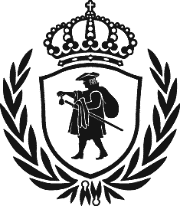 
Högskolan i BoråsAkademi/enhetNamn, titel	201x-xx-xx	


